/08 RM 03846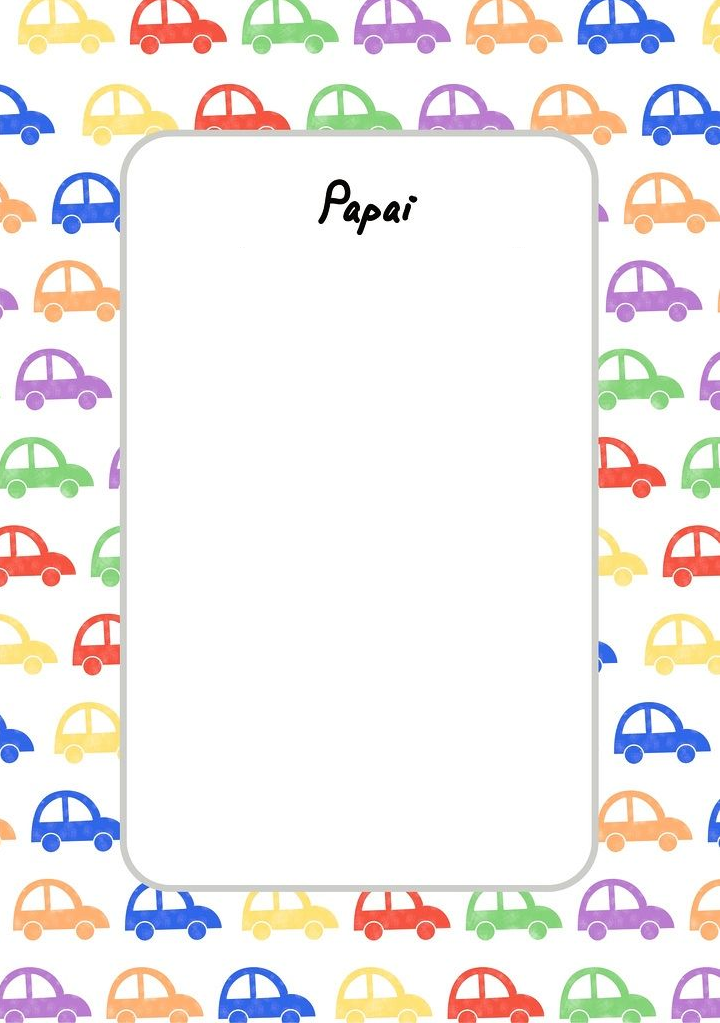 